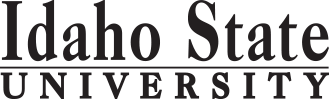 Form Revised 1.24.2018Course Subject and TitleCr. Min. Grade*GE, UU or UM**Sem. OfferedPrerequisiteCo RequisiteCo RequisiteSemester OneSemester OneSemester OneSemester OneSemester OneSemester OneSemester OneSemester OneGE Objective 1: ENGL 1101 English Composition3C-GEF,S, SuAppropriate placement scoreGE Objective 3: MATH 1170 Calculus I4C-GEF,S, SuMATH 1144 or 1147 or appropriate placement scoreMATH 1144 or 1147 or appropriate placement scoreMATH 1144 or 1147 or appropriate placement scoreGE Objective 5: Chemistry 1111 & 1111L General Chemistry I5C-GEF,SMATH 1143 or 1147 or appropriate test scoreMATH 1143 or 1147 or appropriate test scoreMATH 1143 or 1147 or appropriate test scoreGE Objective 4:3GEF,S, Su                                                                                            Total15Semester TwoSemester TwoSemester TwoSemester TwoSemester TwoSemester TwoSemester TwoSemester TwoGE Objective 1: ENGL 1102 Critical Reading and Writing3C-GEF,S, SuENGL 1101 or equivalentMATH 1175: Calculus II4F,S, SuMATH 1170CHEM 1112 & 1112L  General Chemistry II4C-F,S, SuCHEM 1111 & 1111L and MATH 1143 or 1147 CHEM 1111 & 1111L and MATH 1143 or 1147 CHEM 1111 & 1111L and MATH 1143 or 1147 BIOL 1101 Biology I 4C-F,S, SuMATH 1108MATH 1108MATH 1108                                                                                            Total15Semester ThreeSemester ThreeSemester ThreeSemester ThreeSemester ThreeSemester ThreeSemester ThreeSemester ThreeGE Objective 2: COMM 1101 Principles of Speech3GEF,S, SuCHEM 3301 &  CHEM 3303 Organic Chemistry I & Lab4C-UMFCHEM 1112 & 1112L or permission of instructorCHEM 1112 & 1112L or permission of instructorGE Objective 5: PHYS 2211 & 2213 Engineering Physics & Lab5GEF,SMATH 1175 MATH 1175 GE Objective 6:3GE                                                                                             Total15Semester FourGE Objective 7 or 8:3GEF,S, SuCHEM 2232 & CHEM 2234 Quantitative Analysis and Lab4C-SCHEM 1112 & CHEM 1112L and MATH 1160 or 1170CHEM 1112 & CHEM 1112L and MATH 1160 or 1170CHEM 1112 & CHEM 1112L and MATH 1160 or 1170CHEM 3302 & CHEM 3304 Organic Chemistry II & Lab4C-UMSCHEM 3301 or permission of instructorCHEM 3301 or permission of instructorCHEM 3301 or permission of instructorPHYS 2212 & PHYS 2214 Engineering Physics II & Lab5F,SPHYS 2211                                                                                              Total16Semester FiveCHEM 3331 Instrumental Analysis 2UMFCHEM 2232 & CHEM 2234 or permission of instructorCHEM 2232 & CHEM 2234 or permission of instructorCHEM 2232 & CHEM 2234 or permission of instructorCHEM 3351 Physical Chemistry3C-UMFCHEM 1112, 1112L, MATH 1175, PHYS 2212 or instructor perm.CHEM 1112, 1112L, MATH 1175, PHYS 2212 or instructor perm.CHEM 1112, 1112L, MATH 1175, PHYS 2212 or instructor perm.CHEM 2211 Inorganic Chemistry I &  2213 Inorganic Chemistry I Lab4C-FCHEM 3301 & CHEM 3303 or permission of instructorCHEM 3301 & CHEM 3303 or permission of instructorCHEM 3301 & CHEM 3303 or permission of instructorCHEM 4451 Physical Chemistry Lab I1UMFCHEM 3351CHEM 3351CHEM 4481 Independent Problems in Chemistry2C-UMFGE Objective 4:3GEF,S, Su                                                                                              Total15Semester SixCHEM 3334 Instrumental Analysis Lab2UMSCHEM 2232, 2234, 3331 or permission of instructorCHEM 2232, 2234, 3331 or permission of instructorCHEM 2232, 2234, 3331 or permission of instructorCHEM 3352Physical Chemistry3C-UMSCHEM 3351CHEM 4452 Physical Chemistry Lab II1C-UM SCHEM 3352CHEM 4482 Independent Problems in Chemistry1UMSFree Electives8                                                                                              Total15Semester SevenEither BIOL 4432 Biochemistry OR      CHEM/BIOL 4445 Biochemistry I3UMF,SF-BIOL 1101 & CHEM 3301 -BIOL 1101 & CHEM 3302CHEM 3365 Synthetic Methods2C-UMFCHEM 2211, 3302, 3304CHEM 3366 Synthetics Methods Lab2C-UMFCHEM 3365CHEM 3365 CHEM 3365 GE Objectives 6: 3C-GEF, S, SuFree Electives5                                                                                              Total                                        15Semester EightEither  Upper Division Free Electives OR        Biochemistry Requirement CHEM/BIOL 4447 Biochemistry II3UU orUMGE Objectives 9:3GEF, S, SuCHEM 4491 Seminar1UMF, SCHEM 4481 or 4482 or 4485 or permission of instructorCHEM 4481 or 4482 or 4485 or permission of instructorCHEM 4481 or 4482 or 4485 or permission of instructorFree Electives5Upper Division Free Electives2UU                                                                                              Total                                              14*GE=General Education Objective, UU=Upper Division University, UM= Upper Division Major**See Course Schedule section of Course Policies page in the e-catalog (or input F, S, Su, etc.)*GE=General Education Objective, UU=Upper Division University, UM= Upper Division Major**See Course Schedule section of Course Policies page in the e-catalog (or input F, S, Su, etc.)*GE=General Education Objective, UU=Upper Division University, UM= Upper Division Major**See Course Schedule section of Course Policies page in the e-catalog (or input F, S, Su, etc.)*GE=General Education Objective, UU=Upper Division University, UM= Upper Division Major**See Course Schedule section of Course Policies page in the e-catalog (or input F, S, Su, etc.)*GE=General Education Objective, UU=Upper Division University, UM= Upper Division Major**See Course Schedule section of Course Policies page in the e-catalog (or input F, S, Su, etc.)*GE=General Education Objective, UU=Upper Division University, UM= Upper Division Major**See Course Schedule section of Course Policies page in the e-catalog (or input F, S, Su, etc.)*GE=General Education Objective, UU=Upper Division University, UM= Upper Division Major**See Course Schedule section of Course Policies page in the e-catalog (or input F, S, Su, etc.)*GE=General Education Objective, UU=Upper Division University, UM= Upper Division Major**See Course Schedule section of Course Policies page in the e-catalog (or input F, S, Su, etc.)2018-2019 Major RequirementsCR2018-2019 GENERAL EDUCATION OBJECTIVESSatisfy Objectives 1,2,3,4,5,6 (7 or 8) and 92018-2019 GENERAL EDUCATION OBJECTIVESSatisfy Objectives 1,2,3,4,5,6 (7 or 8) and 92018-2019 GENERAL EDUCATION OBJECTIVESSatisfy Objectives 1,2,3,4,5,6 (7 or 8) and 92018-2019 GENERAL EDUCATION OBJECTIVESSatisfy Objectives 1,2,3,4,5,6 (7 or 8) and 92018-2019 GENERAL EDUCATION OBJECTIVESSatisfy Objectives 1,2,3,4,5,6 (7 or 8) and 92018-2019 GENERAL EDUCATION OBJECTIVESSatisfy Objectives 1,2,3,4,5,6 (7 or 8) and 936  cr. minMAJOR REQUIREMENTS56 or 591. Written English  (6 cr. min)                                ENGL 11011. Written English  (6 cr. min)                                ENGL 11011. Written English  (6 cr. min)                                ENGL 11011. Written English  (6 cr. min)                                ENGL 11011. Written English  (6 cr. min)                                ENGL 11011. Written English  (6 cr. min)                                ENGL 11013CHEM 1111 &CHEM 1111L General Chemistry I (5 credits counted in objective 5)CHEM 1111 &CHEM 1111L General Chemistry I (5 credits counted in objective 5)                                                                                    ENGL 1102                                                                                    ENGL 1102                                                                                    ENGL 1102                                                                                    ENGL 1102                                                                                    ENGL 1102                                                                                    ENGL 11023CHEM 1112 & CHEM 1112L General Chemistry II42. Spoken English   (3 cr. min)                               COMM 11012. Spoken English   (3 cr. min)                               COMM 11012. Spoken English   (3 cr. min)                               COMM 11012. Spoken English   (3 cr. min)                               COMM 11012. Spoken English   (3 cr. min)                               COMM 11012. Spoken English   (3 cr. min)                               COMM 11013CHEM 2211 & CHEM 2213 Inorganic Chemistry I & Lab43. Mathematics      (3 cr. min)                               MATH 11703. Mathematics      (3 cr. min)                               MATH 11703. Mathematics      (3 cr. min)                               MATH 11703. Mathematics      (3 cr. min)                               MATH 11703. Mathematics      (3 cr. min)                               MATH 11703. Mathematics      (3 cr. min)                               MATH 11704CHEM 2232 & CHEM 2234 Quantitative Analysis & Lab44. Humanities, Fine Arts, Foreign Lang.    (2 courses; 2 categories; 6 cr. min)4. Humanities, Fine Arts, Foreign Lang.    (2 courses; 2 categories; 6 cr. min)4. Humanities, Fine Arts, Foreign Lang.    (2 courses; 2 categories; 6 cr. min)4. Humanities, Fine Arts, Foreign Lang.    (2 courses; 2 categories; 6 cr. min)4. Humanities, Fine Arts, Foreign Lang.    (2 courses; 2 categories; 6 cr. min)4. Humanities, Fine Arts, Foreign Lang.    (2 courses; 2 categories; 6 cr. min)4. Humanities, Fine Arts, Foreign Lang.    (2 courses; 2 categories; 6 cr. min)4CHEM 3302 & CHEM 3304 Organic Chemistry II & Lab4CHEM 3331 & CHEM 3334 Instrumental Analysis & Lab45. Natural Sciences         (2 lectures-different course prefixes, 1 lab; 7 cr. min)5. Natural Sciences         (2 lectures-different course prefixes, 1 lab; 7 cr. min)5. Natural Sciences         (2 lectures-different course prefixes, 1 lab; 7 cr. min)5. Natural Sciences         (2 lectures-different course prefixes, 1 lab; 7 cr. min)5. Natural Sciences         (2 lectures-different course prefixes, 1 lab; 7 cr. min)5. Natural Sciences         (2 lectures-different course prefixes, 1 lab; 7 cr. min)5. Natural Sciences         (2 lectures-different course prefixes, 1 lab; 7 cr. min)CHEM 3351  Physical Chemistry I3CHEM 1111 & 1111L General Chemistry I & LabCHEM 1111 & 1111L General Chemistry I & LabCHEM 1111 & 1111L General Chemistry I & LabCHEM 1111 & 1111L General Chemistry I & LabCHEM 1111 & 1111L General Chemistry I & LabCHEM 1111 & 1111L General Chemistry I & Lab5CHEM 3352 Physical Chemistry II3PHYS 2211 & 2213 Engineering Physics I & LabPHYS 2211 & 2213 Engineering Physics I & LabPHYS 2211 & 2213 Engineering Physics I & LabPHYS 2211 & 2213 Engineering Physics I & LabPHYS 2211 & 2213 Engineering Physics I & LabPHYS 2211 & 2213 Engineering Physics I & Lab5CHEM 3365 &3366  Synthetic Methods & Lab4CHEM 4451 Physical Chemistry Lab I1CHEM 4452 Physical Chemistry Lab II16. Behavioral and Social Science        (2 courses-different prefixes; 6 cr. min)6. Behavioral and Social Science        (2 courses-different prefixes; 6 cr. min)6. Behavioral and Social Science        (2 courses-different prefixes; 6 cr. min)6. Behavioral and Social Science        (2 courses-different prefixes; 6 cr. min)6. Behavioral and Social Science        (2 courses-different prefixes; 6 cr. min)6. Behavioral and Social Science        (2 courses-different prefixes; 6 cr. min)6. Behavioral and Social Science        (2 courses-different prefixes; 6 cr. min)CHEM 4481 & 4482 Independent Problems in Chemistry3CHEM 4491 Seminar1MATH 1170 Calculus I                                             (4 credits counted in objective 3)MATH 1170 Calculus I                                             (4 credits counted in objective 3)One Course from EITHER Objective 7 OR  8                    (1course;  3 cr. min)One Course from EITHER Objective 7 OR  8                    (1course;  3 cr. min)One Course from EITHER Objective 7 OR  8                    (1course;  3 cr. min)One Course from EITHER Objective 7 OR  8                    (1course;  3 cr. min)One Course from EITHER Objective 7 OR  8                    (1course;  3 cr. min)One Course from EITHER Objective 7 OR  8                    (1course;  3 cr. min)One Course from EITHER Objective 7 OR  8                    (1course;  3 cr. min)MATH 1175 Calculus II47. Critical Thinking7. Critical Thinking7. Critical Thinking7. Critical Thinking7. Critical Thinking7. Critical ThinkingPHYS 2211 & 2213 Engineering Physics I & Lab (5 credits counted in objective 5)PHYS 2211 & 2213 Engineering Physics I & Lab (5 credits counted in objective 5)8. Information Literacy   8. Information Literacy   8. Information Literacy   8. Information Literacy   8. Information Literacy   8. Information Literacy   PHYS 2212 & 2214 Engineering Physics II & Lab59. Cultural Diversity                                                             (1 course;  3 cr. min)9. Cultural Diversity                                                             (1 course;  3 cr. min)9. Cultural Diversity                                                             (1 course;  3 cr. min)9. Cultural Diversity                                                             (1 course;  3 cr. min)9. Cultural Diversity                                                             (1 course;  3 cr. min)9. Cultural Diversity                                                             (1 course;  3 cr. min)9. Cultural Diversity                                                             (1 course;  3 cr. min)BIOL 1101& 1101L  Biology I and Lab4Biochemistry Requirement (choose 1 sequence)3 or 6General Education Elective to reach 36 cr. min.                        (if necessary)General Education Elective to reach 36 cr. min.                        (if necessary)General Education Elective to reach 36 cr. min.                        (if necessary)General Education Elective to reach 36 cr. min.                        (if necessary)General Education Elective to reach 36 cr. min.                        (if necessary)General Education Elective to reach 36 cr. min.                        (if necessary)General Education Elective to reach 36 cr. min.                        (if necessary)Either BIOL 4432 Biochemistryor       CHEM/BIOL 4445  and  4447 Biochemistry I & II3 or 6                                                                                                   Total GE                                                                                                  Total GE                                                                                                  Total GE                                                                                                  Total GE                                                                                                  Total GE                                                                                                  Total GE41Undergraduate Catalog and GE Objectives by Catalog YearUndergraduate Catalog and GE Objectives by Catalog YearUndergraduate Catalog and GE Objectives by Catalog YearUndergraduate Catalog and GE Objectives by Catalog YearUndergraduate Catalog and GE Objectives by Catalog YearUndergraduate Catalog and GE Objectives by Catalog YearUndergraduate Catalog and GE Objectives by Catalog YearUndergraduate Catalog and GE Objectives by Catalog YearUndergraduate Catalog and GE Objectives by Catalog YearUndergraduate Catalog and GE Objectives by Catalog YearUndergraduate Catalog and GE Objectives by Catalog YearUndergraduate Catalog and GE Objectives by Catalog YearUndergraduate Catalog and GE Objectives by Catalog YearUndergraduate Catalog and GE Objectives by Catalog YearMAP Credit SummaryMAP Credit SummaryMAP Credit SummaryMAP Credit SummaryCRCRCRMajor Major Major Major 56 or 5956 or 5956 or 59General Education General Education General Education General Education 414141Free Electives to reach 120 creditsFree Electives to reach 120 creditsFree Electives to reach 120 creditsFree Electives to reach 120 credits20 or 2320 or 2320 or 23                                                                                     TOTAL                                                                                     TOTAL                                                                                     TOTAL                                                                                     TOTAL120120120Graduation Requirement Minimum Credit ChecklistGraduation Requirement Minimum Credit ChecklistGraduation Requirement Minimum Credit ChecklistConfirmedConfirmedConfirmedConfirmedMinimum 36 cr. General Education Objectives (15 cr. AAS)Minimum 36 cr. General Education Objectives (15 cr. AAS)Minimum 36 cr. General Education Objectives (15 cr. AAS)     yes     yes     yes     yesMinimum 16 cr. Upper Division in Major (0 cr.  Associate)Minimum 16 cr. Upper Division in Major (0 cr.  Associate)Minimum 16 cr. Upper Division in Major (0 cr.  Associate)yesyesMinimum 36 cr. Upper Division Overall (0 cr.  Associate)Minimum 36 cr. Upper Division Overall (0 cr.  Associate)Minimum 36 cr. Upper Division Overall (0 cr.  Associate)yesyesMinimum of 120 cr. Total (60 cr. Associate)Minimum of 120 cr. Total (60 cr. Associate)Minimum of 120 cr. Total (60 cr. Associate)yesyesAdvising NotesAdvising NotesMAP Completion Status (for internal use only)MAP Completion Status (for internal use only)MAP Completion Status (for internal use only)MAP Completion Status (for internal use only)MAP Completion Status (for internal use only)MAP Completion Status (for internal use only)MAP Completion Status (for internal use only)Courses in chemistry which are prerequisites for another course must be passed with a C- or better.Courses in chemistry which are prerequisites for another course must be passed with a C- or better.DateDateDateDateDateDateDepartment: 3.26.2018 sf  jh3.26.2018 sf  jh3.26.2018 sf  jh3.26.2018 sf  jh3.26.2018 sf  jh3.26.2018 sf  jhCAA or COT:3.26.2018 sf  jh3.26.2018 sf  jh3.26.2018 sf  jh3.26.2018 sf  jh3.26.2018 sf  jh3.26.2018 sf  jhRegistrar: 